       В целях регламентации порядка организации выездов спортивных делегаций на соревнования, тренировочные сборы и иные спортивные мероприятия, а также правил организации участия лиц проходящих спортивную подготовку в соревнованиях и иных спортивных мероприятиях, п о с т а н о в л я ю:1. Внести следующие изменения в Положение об организации выездов спортивных делегаций на соревнования, тренировочные сборы и иные спортивные мероприятия, осуществляемых муниципальным казённым учреждением «Комитет по физической культуре и спорту» муниципального образования «Ленский район» Республики Саха (Якутия) утвержденное постановлением главы от 10 февраля 2021года № 01-03-52/1:1.1. Изложить приложение № 5 к постановлению главы от 10 февраля 2021года № 01-03-52/1 в новой редакции согласно приложению к настоящему постановлению.2. Настоящее постановление вступает в силу с момента опубликования.3. Главному специалисту управления делами (Иванская Е.С) опубликовать данное постановление в средствах массовой информации и разместить на официальном сайте администрации муниципального образования «Ленский район».4. Контроль исполнения настоящего постановления возложить на заместителя главы по социальным вопросам Евстафьеву Н.Н.                                                                                  Приложение                                                                                                      к постановлению  главы                                                                                                        от «__» _____ 2021 года                                                                                                        №__________________Нормы расходования средств на питание и размещение спортивных делегаций во время выездных спортивных мероприятий (соревнований, учебно-тренировочных сборов)Директор МКУ «КФКиС»							П.Л. ПетровМуниципальное образование«ЛЕНСКИЙ РАЙОН»Республики Саха (Якутия)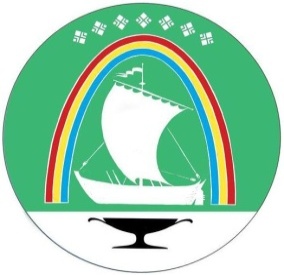 Саха Өрөспүүбүлүкэтин «ЛЕНСКЭЙ ОРОЙУОН» муниципальнайтэриллиитэПОСТАНОВЛЕНИЕ                  УУРААХг. Ленск                      Ленскэй кот «21» __апреля__2021 года                                     № _01-03-263/1__от «21» __апреля__2021 года                                     № _01-03-263/1__О внесении изменений в постановление главы от 10 февраля 2021 года № 01-03-52/1О внесении изменений в постановление главы от 10 февраля 2021 года № 01-03-52/1О внесении изменений в постановление главы от 10 февраля 2021 года № 01-03-52/1Глава                        Ж.Ж.Абильманов№Мероприятиенорма расходов на питание в день(руб.)норма расходов на проживание в сутки(руб.)1Выездные мероприятия в пределах Республики Саха (Якутия)400до 20002Выездные мероприятия в пределах Республики Саха (Якутия) для участия в Спартакиаде по национальным видам спорта «Игры Манчаары» и Спортивных Игр народов Республики Саха (Якутия).Выездные мероприятия в пределах Республики Саха (Якутия) для участия в Спартакиаде по национальным видам спорта «Игры Манчаары» и Спортивных Игр народов Республики Саха (Якутия).Выездные мероприятия в пределах Республики Саха (Якутия) для участия в Спартакиаде по национальным видам спорта «Игры Манчаары» и Спортивных Игр народов Республики Саха (Якутия).2Спортсмены1400до 20002Представители (руководители) спортивной делегации, тренеры900 до 20003Выездные мероприятия за пределы Республики Саха (Якутия) в пределах Российской Федерации600до 20004Выездные мероприятия за пределы Российской Федерации600до 4000